Σας ενημερώνουμε, ότι την Τετάρτη 5/04/2023 στις 8:15 μετά την προσευχή οι μαθητές/τριες των Α΄, Β΄, Γ΄ και Δ΄τάξεων θα τραγουδήσουν τα κάλαντα του Λαζάρου από διάφορα μέρη της Ελλάδας, υπό την επιμέλεια της εκπαιδευτικού της μουσικής του σχολείου, κ. Ζιώγα Σοφίας.Ως προς την κατασκευή, που αφορά τα «λαζαράκια» καθοδηγήθηκαν οι μαθητές/τριες από την κ. Ζιώγα Σοφία για τη Β΄τάξη και τις κ. Χατζηκωνσταντίνου Π. και κ. Γκούσκου Π. για την Α΄τάξη.Η θύρα εισόδου κι εξόδου θα παραμείνει ανοιχτή στο διάστημα αυτό για τους γονείς και κηδεμόνες των μαθητών, προκειμένου να απολαύσουν τα παιδιά και να στηρίξουν ένθερμα την προσπάθεια αυτή. Θα χορηγηθούν γονικές άδειες.Σε περίπτωση βροχής το πρόγραμμα θα διεξαχθεί στην αίθουσα πολλαπλών χρήσεων του σχολείου. Προκειμένου της άμεσης αποχώρησης των μαθητών της Γ΄ και Δ΄ για τον εκκλησιασμό στον Ιερό Ναό του Αγίου Παντελεήμονος οι μαθητές θα αφήσουν τις τσάντες τους στις αίθουσες κατά την ώρα προσέλευσης στον σχολικό χώρο..Με εκτίμηση                                                                                                               Η Διευθύντρια                                                                                               Χανιώτη Μαρουσώ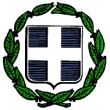 ΕΛΛΗΝΙΚΗ   ΔΗΜΟΚΡΑΤΙΑΥΠΟΥΡΓΕΙΟ ΠΑΙΔΕΙΑΣ, ΕΡΕΥΝΑΣ ΚΑΙ ΘΡΗΣΚΕΥΜΑΤΩΝΠΕΡΙΦ/ΚΗ  Δ/ΝΣΗ  Α/ΘΜΙΑΣ &  Β/ΘΜΙΑΣ ΕΚΠ/ΣΗΣ ΑΤΤΙΚΗΣΔΙΕΥΘΥΝΣΗ Π.Ε.  Δ΄ ΑΘΗΝΑΣ                  2ο Δημοτικό Σχολείο Γλυφάδας Γλυφάδα, 3/04/2023Αρ.Πρωτ.:237Γλυφάδα, 3/04/2023Αρ.Πρωτ.:237ΕΛΛΗΝΙΚΗ   ΔΗΜΟΚΡΑΤΙΑΥΠΟΥΡΓΕΙΟ ΠΑΙΔΕΙΑΣ, ΕΡΕΥΝΑΣ ΚΑΙ ΘΡΗΣΚΕΥΜΑΤΩΝΠΕΡΙΦ/ΚΗ  Δ/ΝΣΗ  Α/ΘΜΙΑΣ &  Β/ΘΜΙΑΣ ΕΚΠ/ΣΗΣ ΑΤΤΙΚΗΣΔΙΕΥΘΥΝΣΗ Π.Ε.  Δ΄ ΑΘΗΝΑΣ                  2ο Δημοτικό Σχολείο Γλυφάδας ΕΛΛΗΝΙΚΗ   ΔΗΜΟΚΡΑΤΙΑΥΠΟΥΡΓΕΙΟ ΠΑΙΔΕΙΑΣ, ΕΡΕΥΝΑΣ ΚΑΙ ΘΡΗΣΚΕΥΜΑΤΩΝΠΕΡΙΦ/ΚΗ  Δ/ΝΣΗ  Α/ΘΜΙΑΣ &  Β/ΘΜΙΑΣ ΕΚΠ/ΣΗΣ ΑΤΤΙΚΗΣΔΙΕΥΘΥΝΣΗ Π.Ε.  Δ΄ ΑΘΗΝΑΣ                  2ο Δημοτικό Σχολείο Γλυφάδας ΕΛΛΗΝΙΚΗ   ΔΗΜΟΚΡΑΤΙΑΥΠΟΥΡΓΕΙΟ ΠΑΙΔΕΙΑΣ, ΕΡΕΥΝΑΣ ΚΑΙ ΘΡΗΣΚΕΥΜΑΤΩΝΠΕΡΙΦ/ΚΗ  Δ/ΝΣΗ  Α/ΘΜΙΑΣ &  Β/ΘΜΙΑΣ ΕΚΠ/ΣΗΣ ΑΤΤΙΚΗΣΔΙΕΥΘΥΝΣΗ Π.Ε.  Δ΄ ΑΘΗΝΑΣ                  2ο Δημοτικό Σχολείο Γλυφάδας ΠΡΟΣ:Γονείς και Κηδεμόνες των μαθητών των Α΄,Β΄,Γ΄,και Δ΄τάξεωνΓονείς και Κηδεμόνες των μαθητών των Α΄,Β΄,Γ΄,και Δ΄τάξεωνΠΡΟΣ:Γονείς και Κηδεμόνες των μαθητών των Α΄,Β΄,Γ΄,και Δ΄τάξεωνΓονείς και Κηδεμόνες των μαθητών των Α΄,Β΄,Γ΄,και Δ΄τάξεωνΘΕΜΑ:«ΚΑΛΑΝΤΑ του ΛΑΖΑΡΟΥ, Λαζαράκια»